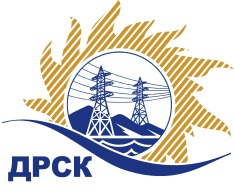 Акционерное Общество«Дальневосточная распределительная сетевая  компания»Протокол заседания Закупочной комиссии по вскрытию поступивших конвертовг. Благовещенск        Способ и предмет закупки: открытый электронный запрос цен: «Мероприятия по строительству и реконструкции для технологического присоединения потребителей до 150 кВт (в том числе ПИР) на территории СП «ПЮЭС» и СП «ПЦЭС» филиала «Приморские ЭС» (урочище "Соловей-Ключ", урочище Тигровая Падь)».          Закупка 2093.Планируемая стоимость закупки в соответствии с ГКПЗ:  2 796 550,00 руб. без учета НДС.ПРИСУТСТВОВАЛИ:Три  члена  постоянно действующей Закупочной комиссии  АО «ДРСК» 2 уровня.Информация о результатах вскрытия конвертов:В ходе проведения запроса предложений было получено 3 предложения, конверты с которыми были размещены в электронном виде на Торговой площадке Системы www.b2b-energo.ru.Вскрытие конвертов было осуществлено в электронном сейфе организатора запроса цен на Торговой площадке Системы www.b2b-energo.ru автоматически.Дата и время начала процедуры вскрытия конвертов с предложениями участников:14:00 (время местное) 07.07.2016 г.Место проведения процедуры вскрытия конвертов с предложениями участников:Торговая площадка Системы www.b2b-energo.ru.В конвертах обнаружены предложения следующих участников запроса цен:Ответственный секретарь Закупочной комиссии 2 уровня АО «ДРСК»	М.Г. ЕлисееваИсп. Чуясова Е.Г.№ 658/УКС-В07.07.2016№Наименование участника и его адресПредмет заявки на участие в запросе цен1ООО "ДВ Энергосервис"690074, г. Владивосток, ул. Снеговая, д. 42 "Д", оф. 4Цена: 2 755 300,00 руб. С НДС (цена без НДС: 2 335 000,00 руб.)2ООО "ИМПУЛЬС" 690012, Россия, г. Владивосток, ул. Харьковская, д. 10, кв. 133Цена: 2 761 200,00 руб. с НДС (цена без НДС: 2 340 000,00 руб.)3ООО "ТЕХЦЕНТР"690105, г. Владивосток, ул. Русская, д. 57 Ж, кв. 18Цена: 3 299 929,00 руб. с НДС(цена без НДС: 2 796 550,00 руб.)